　　認定社会福祉士認証研修社会福祉士が行う高齢者分野でのソーシャルワーク実践において、特に高齢者の心理を理解し支援することはとても重要です。歴史的背景とともに必要になった老年心理学の中
でも、特に生涯発達心理の観点やエイジング心理学の知見が重要となってきます。それらを基
に高齢期における各領域のエイジングの特徴、心理的問題、認知症への理解と支援および高齢
者に対する心理アセスメントについて理解し、実践に生かすことができるようになることを研
修の目的としています。ぜひご参加ください。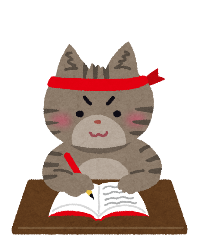 開　催　日：1日目：2017年1月 21日（土）10：00～16：00（受付　9：30～）　　　　　　2日目：2017年2月 18日（土）10：00～16：00（受付　9：30～）　　　　　　3日目：2017年3月  4日（土）10：00～16：00（受付　9：30～）内　　　容：理論・アプローチ別科目群【1日目】生涯発達心理学的視点から見た高齢期および心理的特徴【2日目】各機能別エイジングと認知症の理解【3日目】高齢者の心理的アセスメントと対応講　　　師：永田　俊明　氏　九州看護福祉大学　准教授定　　　員：30名（但し、全3回受講を希望される方を優先し、定員になり次第締め切ります。）受講対象者：① 高齢者分野において就業もしくは活動している者② 学術的エビデンスに基づく支援の在り方に関心がある者③ 社会福祉士有資格者参　加　費：会員　12,000円、県外会員　15,000円、非会員　18,000円生涯研修単位：旧生涯研修制度：共通研修課程　15単位　新生涯研修制度：生涯研修制度独自の研修　1単位※認定社会福祉士制度の分野専門の研修としてされている本研修は、旧生涯研修制度の専門分野別研修課程の1単位とすることができます。
認定社会福祉士認証研修の単位を取得するためには、全3回の研修をすべて受講する必要があります。（認定社会福祉士認証・認定機構において認証済　認証番号：20140053）申込方法：①所定の「参加申込書」に必要事項をご記入の上、FAXでお申込みください。　　　　　  ②認証研修のため、全3回の講義を受講の方は必ず『全3回受講希望』と備考欄に記入してください。申込締切：2016年12月23日（金）場　　　所：1日目ウェルとばた121・122会議室（北九州市戸畑区汐井町1-6）2日目石橋文化センター共同ホール　1階研修室（久留米市野中町1015）3日目石橋文化センター共同ホール　1階研修室（久留米市野中町1015）